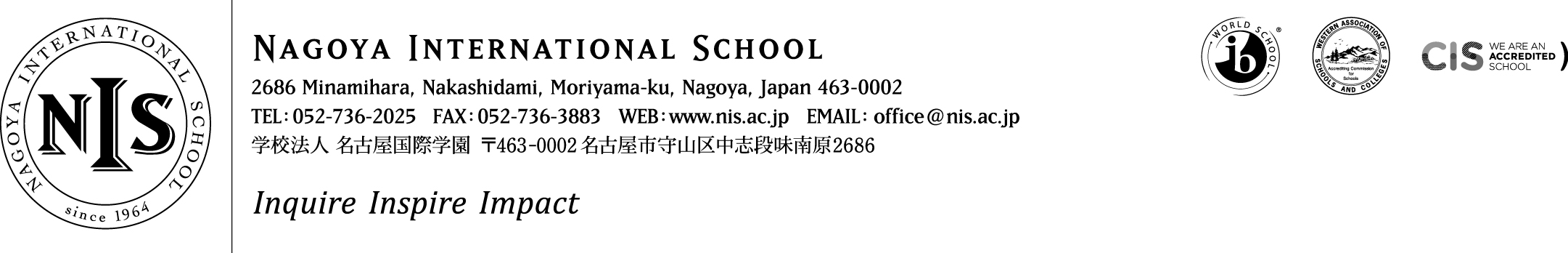 2019-2020 Positions Vacant At NIS we are passionate about our mission – and we seek teachers and administrators who share that passion. We want our students to puzzle, wonder and question the world around them, to choose to contribute to their communities and to articulate and follow their dreams. This is encapsulated in our school motto – Inquire, Inspire, Impact. It sounds ambitious, and it is - but we think it is important, and if you do too, we want to hear from you!Job Title: Secondary School Physics & Math Teacher (MYP/IBDP) (confirmed vacancy)The successful candidate will join the secondary school (Gr.6-12) Science and Math department primarily to teach in the upper MYP (most likely Gr7-10) and the IBDP.  The Grade 6-10 years at NIS are guided by the framework of the IBMYP and the high school culminates in the majority of students taking the full IB Diploma – although our student body is inclusive and diverse. NIS seeks a dynamic, enthusiastic and talented Physics and Math educator able to teach IBDP HL Physics and flexibility in offering DP (studies/SL) Math.  We seek to cultivate classrooms in which there are more questions than answers and in which students and teachers work together with the shared goal of ever deeper learning. We seek a teacher who is able to help students not just master the details of the content, but also to understand the beauty of science and mathematics and their place in the world. Applicants should consider applying based on the below requirements:Essential: BA Degree in Physics/Math or Physics/Math-related field and the commensurate ability to teach advanced High School  (IBHL) Math as well as IBHL PhysicsValid teaching certification At least two years’ experience as a full-time Physics/Math teacher in an international or national school offering programmes similar to NISCommitment to collaborating with colleagues to make learning connected and meaningful A proven commitment to professional development that has been applied to your classroom practiceAbility to provide clear police and medical checks A commitment to inclusive education and to serving a diverse array of learnersHighly Desirable: Experience of the IBDP (including Math Studies/SL & Physics HL)Experience of the IBMYPMasters’ degree or higher in Math or related fieldPlease do not apply unless you meet the ‘essential’ requirements above and have read in full the details about living and working at NIS on the ‘working at NIS’ section of our website. NIS prefers to appoint via face to face interview where possible. Therefore, if you are attending the search fair in Bangkok (Jan), London (Jan) or Cambridge (Jan) AND/OR can be available to meet in/near those cities at the time of the fair please send an email to Matthew Parr, Head of School (headofschool@nis.ac.jp) indicating your interest and including the words ‘FAIR ATTENDEE’ in the subject header. If you are not attending these venues but still wish to apply, of course your application will still be welcome, however, please understand you may not receive an immediate response/interview request.We hope to hear from you – and thank you for your interest in NIS.M. Parr, Head of School